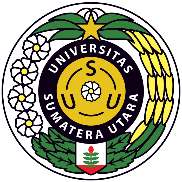 UNIVERSITAS SUMATERA UTARA (USU)FAKULTAS TEKNIKDEPARTEMEN TEKNIK ELEKTROUNIVERSITAS SUMATERA UTARA (USU)FAKULTAS TEKNIKDEPARTEMEN TEKNIK ELEKTROUNIVERSITAS SUMATERA UTARA (USU)FAKULTAS TEKNIKDEPARTEMEN TEKNIK ELEKTROUNIVERSITAS SUMATERA UTARA (USU)FAKULTAS TEKNIKDEPARTEMEN TEKNIK ELEKTROUNIVERSITAS SUMATERA UTARA (USU)FAKULTAS TEKNIKDEPARTEMEN TEKNIK ELEKTROUNIVERSITAS SUMATERA UTARA (USU)FAKULTAS TEKNIKDEPARTEMEN TEKNIK ELEKTROUNIVERSITAS SUMATERA UTARA (USU)FAKULTAS TEKNIKDEPARTEMEN TEKNIK ELEKTROUNIVERSITAS SUMATERA UTARA (USU)FAKULTAS TEKNIKDEPARTEMEN TEKNIK ELEKTROKode DokumenRENCANA PEMBELAJARAN SEMESTERRENCANA PEMBELAJARAN SEMESTERRENCANA PEMBELAJARAN SEMESTERRENCANA PEMBELAJARAN SEMESTERRENCANA PEMBELAJARAN SEMESTERRENCANA PEMBELAJARAN SEMESTERRENCANA PEMBELAJARAN SEMESTERRENCANA PEMBELAJARAN SEMESTERRENCANA PEMBELAJARAN SEMESTERRENCANA PEMBELAJARAN SEMESTERMATA KULIAH (MK)MATA KULIAH (MK)MATA KULIAH (MK)KODERumpun MKBOBOT (sks)BOBOT (sks)SEMESTERTgl PenyusunanTgl PenyusunanDistribusi Sistem TenagaDistribusi Sistem TenagaDistribusi Sistem TenagaTEE410527 AGUSTUS 20227 AGUSTUS 2022OTORISASI / PENGESAHANOTORISASI / PENGESAHANOTORISASI / PENGESAHANDosen Pengembang RPSDosen Pengembang RPSKoordinator RMKKoordinator RMKKa ProdiKa ProdiKa ProdiOTORISASI / PENGESAHANOTORISASI / PENGESAHANOTORISASI / PENGESAHANIr. Surya Hardi MS, Ph.DIr. Surya Hardi MS, Ph.DSuherman, ST., M.Comp., Ph.DSuherman, ST., M.Comp., Ph.DSuherman, ST., M.Comp., Ph.DCapaian PembelajaranCapaian PembelajaranCPL-PRODI yang dibebankan pada MK         CPL-PRODI yang dibebankan pada MK         CPL-PRODI yang dibebankan pada MK         Capaian PembelajaranCapaian PembelajaranCPL-1Mampu menerapkan pengetahuan matematika, ilmu pengetahuan alam/atau material, teknologi informasi dan kerekayasaan untuk mendapatkan pemahaman menyeluruh tentang prinsip-prinsip Teknik Elektro.Mampu menerapkan pengetahuan matematika, ilmu pengetahuan alam/atau material, teknologi informasi dan kerekayasaan untuk mendapatkan pemahaman menyeluruh tentang prinsip-prinsip Teknik Elektro.Mampu menerapkan pengetahuan matematika, ilmu pengetahuan alam/atau material, teknologi informasi dan kerekayasaan untuk mendapatkan pemahaman menyeluruh tentang prinsip-prinsip Teknik Elektro.Mampu menerapkan pengetahuan matematika, ilmu pengetahuan alam/atau material, teknologi informasi dan kerekayasaan untuk mendapatkan pemahaman menyeluruh tentang prinsip-prinsip Teknik Elektro.Mampu menerapkan pengetahuan matematika, ilmu pengetahuan alam/atau material, teknologi informasi dan kerekayasaan untuk mendapatkan pemahaman menyeluruh tentang prinsip-prinsip Teknik Elektro.Mampu menerapkan pengetahuan matematika, ilmu pengetahuan alam/atau material, teknologi informasi dan kerekayasaan untuk mendapatkan pemahaman menyeluruh tentang prinsip-prinsip Teknik Elektro.Mampu menerapkan pengetahuan matematika, ilmu pengetahuan alam/atau material, teknologi informasi dan kerekayasaan untuk mendapatkan pemahaman menyeluruh tentang prinsip-prinsip Teknik Elektro.Capaian PembelajaranCapaian PembelajaranCPL-2Mampu mendesain komponen, sistem dan/atau proses untuk memenuhi kebutuhan yang diharapkan oleh masyarakat dengan dihadapkan pada batasan realistik yang meliputi aspek hukum, ekonomi, lingkungan, sosial, politik, kesehatan dan keselamatan, keberlanjutan.Mampu mendesain komponen, sistem dan/atau proses untuk memenuhi kebutuhan yang diharapkan oleh masyarakat dengan dihadapkan pada batasan realistik yang meliputi aspek hukum, ekonomi, lingkungan, sosial, politik, kesehatan dan keselamatan, keberlanjutan.Mampu mendesain komponen, sistem dan/atau proses untuk memenuhi kebutuhan yang diharapkan oleh masyarakat dengan dihadapkan pada batasan realistik yang meliputi aspek hukum, ekonomi, lingkungan, sosial, politik, kesehatan dan keselamatan, keberlanjutan.Mampu mendesain komponen, sistem dan/atau proses untuk memenuhi kebutuhan yang diharapkan oleh masyarakat dengan dihadapkan pada batasan realistik yang meliputi aspek hukum, ekonomi, lingkungan, sosial, politik, kesehatan dan keselamatan, keberlanjutan.Mampu mendesain komponen, sistem dan/atau proses untuk memenuhi kebutuhan yang diharapkan oleh masyarakat dengan dihadapkan pada batasan realistik yang meliputi aspek hukum, ekonomi, lingkungan, sosial, politik, kesehatan dan keselamatan, keberlanjutan.Mampu mendesain komponen, sistem dan/atau proses untuk memenuhi kebutuhan yang diharapkan oleh masyarakat dengan dihadapkan pada batasan realistik yang meliputi aspek hukum, ekonomi, lingkungan, sosial, politik, kesehatan dan keselamatan, keberlanjutan.Mampu mendesain komponen, sistem dan/atau proses untuk memenuhi kebutuhan yang diharapkan oleh masyarakat dengan dihadapkan pada batasan realistik yang meliputi aspek hukum, ekonomi, lingkungan, sosial, politik, kesehatan dan keselamatan, keberlanjutan.Capaian PembelajaranCapaian PembelajaranCPL-3Mampu mendesain eksperimen laboratorium dan/atau lapangan serta menganalisis dan mengartikan data untuk memperkuat penilaian teknik khususnya dalam bidang Teknik Elektro.Mampu mendesain eksperimen laboratorium dan/atau lapangan serta menganalisis dan mengartikan data untuk memperkuat penilaian teknik khususnya dalam bidang Teknik Elektro.Mampu mendesain eksperimen laboratorium dan/atau lapangan serta menganalisis dan mengartikan data untuk memperkuat penilaian teknik khususnya dalam bidang Teknik Elektro.Mampu mendesain eksperimen laboratorium dan/atau lapangan serta menganalisis dan mengartikan data untuk memperkuat penilaian teknik khususnya dalam bidang Teknik Elektro.Mampu mendesain eksperimen laboratorium dan/atau lapangan serta menganalisis dan mengartikan data untuk memperkuat penilaian teknik khususnya dalam bidang Teknik Elektro.Mampu mendesain eksperimen laboratorium dan/atau lapangan serta menganalisis dan mengartikan data untuk memperkuat penilaian teknik khususnya dalam bidang Teknik Elektro.Mampu mendesain eksperimen laboratorium dan/atau lapangan serta menganalisis dan mengartikan data untuk memperkuat penilaian teknik khususnya dalam bidang Teknik Elektro.Capaian PembelajaranCapaian PembelajaranCPL-4Mampu menyelesaikan permasalahan teknik khususnya dalam bidang Teknik Elektro secara bertanggungjawab dan memenuhi etika profesi.Mampu menyelesaikan permasalahan teknik khususnya dalam bidang Teknik Elektro secara bertanggungjawab dan memenuhi etika profesi.Mampu menyelesaikan permasalahan teknik khususnya dalam bidang Teknik Elektro secara bertanggungjawab dan memenuhi etika profesi.Mampu menyelesaikan permasalahan teknik khususnya dalam bidang Teknik Elektro secara bertanggungjawab dan memenuhi etika profesi.Mampu menyelesaikan permasalahan teknik khususnya dalam bidang Teknik Elektro secara bertanggungjawab dan memenuhi etika profesi.Mampu menyelesaikan permasalahan teknik khususnya dalam bidang Teknik Elektro secara bertanggungjawab dan memenuhi etika profesi.Mampu menyelesaikan permasalahan teknik khususnya dalam bidang Teknik Elektro secara bertanggungjawab dan memenuhi etika profesi.Capaian PembelajaranCapaian PembelajaranCPL-5Mampu menerapkan metode, keterampilan dan perangkat teknik modern yang diperlukan untuk praktek profesi Teknik Elektro.Mampu menerapkan metode, keterampilan dan perangkat teknik modern yang diperlukan untuk praktek profesi Teknik Elektro.Mampu menerapkan metode, keterampilan dan perangkat teknik modern yang diperlukan untuk praktek profesi Teknik Elektro.Mampu menerapkan metode, keterampilan dan perangkat teknik modern yang diperlukan untuk praktek profesi Teknik Elektro.Mampu menerapkan metode, keterampilan dan perangkat teknik modern yang diperlukan untuk praktek profesi Teknik Elektro.Mampu menerapkan metode, keterampilan dan perangkat teknik modern yang diperlukan untuk praktek profesi Teknik Elektro.Mampu menerapkan metode, keterampilan dan perangkat teknik modern yang diperlukan untuk praktek profesi Teknik Elektro.Capaian PembelajaranCapaian PembelajaranCPL-6Mampu berkomunikasi secara efektif, baik lisan maupun tulisan.Mampu berkomunikasi secara efektif, baik lisan maupun tulisan.Mampu berkomunikasi secara efektif, baik lisan maupun tulisan.Mampu berkomunikasi secara efektif, baik lisan maupun tulisan.Mampu berkomunikasi secara efektif, baik lisan maupun tulisan.Mampu berkomunikasi secara efektif, baik lisan maupun tulisan.Mampu berkomunikasi secara efektif, baik lisan maupun tulisan.Capaian PembelajaranCapaian PembelajaranCPL-7Mampu mengevaluasi tugas-tugas dalam batasan yang ada secara disiplin dan menyeluruh.Mampu mengevaluasi tugas-tugas dalam batasan yang ada secara disiplin dan menyeluruh.Mampu mengevaluasi tugas-tugas dalam batasan yang ada secara disiplin dan menyeluruh.Mampu mengevaluasi tugas-tugas dalam batasan yang ada secara disiplin dan menyeluruh.Mampu mengevaluasi tugas-tugas dalam batasan yang ada secara disiplin dan menyeluruh.Mampu mengevaluasi tugas-tugas dalam batasan yang ada secara disiplin dan menyeluruh.Mampu mengevaluasi tugas-tugas dalam batasan yang ada secara disiplin dan menyeluruh.Capaian PembelajaranCapaian PembelajaranCPL-8Mampu untuk bekerja dalam tim lintas disiplin dan multikultural serta global internasional.Mampu untuk bekerja dalam tim lintas disiplin dan multikultural serta global internasional.Mampu untuk bekerja dalam tim lintas disiplin dan multikultural serta global internasional.Mampu untuk bekerja dalam tim lintas disiplin dan multikultural serta global internasional.Mampu untuk bekerja dalam tim lintas disiplin dan multikultural serta global internasional.Mampu untuk bekerja dalam tim lintas disiplin dan multikultural serta global internasional.Mampu untuk bekerja dalam tim lintas disiplin dan multikultural serta global internasional.Capaian PembelajaranCapaian PembelajaranCPL-9Mampu untuk bertanggung jawab kepada masyarakat dan mematuhi etika profesi dalam menyelesaikan permasalahan Teknik Elektro.Mampu untuk bertanggung jawab kepada masyarakat dan mematuhi etika profesi dalam menyelesaikan permasalahan Teknik Elektro.Mampu untuk bertanggung jawab kepada masyarakat dan mematuhi etika profesi dalam menyelesaikan permasalahan Teknik Elektro.Mampu untuk bertanggung jawab kepada masyarakat dan mematuhi etika profesi dalam menyelesaikan permasalahan Teknik Elektro.Mampu untuk bertanggung jawab kepada masyarakat dan mematuhi etika profesi dalam menyelesaikan permasalahan Teknik Elektro.Mampu untuk bertanggung jawab kepada masyarakat dan mematuhi etika profesi dalam menyelesaikan permasalahan Teknik Elektro.Mampu untuk bertanggung jawab kepada masyarakat dan mematuhi etika profesi dalam menyelesaikan permasalahan Teknik Elektro.Capaian PembelajaranCapaian PembelajaranCPL-10Memiliki kapasitas pembelajaran sepanjang hayat termasuk akses pengetahuan yang relevan tentang isu-isu terkini.Memiliki kapasitas pembelajaran sepanjang hayat termasuk akses pengetahuan yang relevan tentang isu-isu terkini.Memiliki kapasitas pembelajaran sepanjang hayat termasuk akses pengetahuan yang relevan tentang isu-isu terkini.Memiliki kapasitas pembelajaran sepanjang hayat termasuk akses pengetahuan yang relevan tentang isu-isu terkini.Memiliki kapasitas pembelajaran sepanjang hayat termasuk akses pengetahuan yang relevan tentang isu-isu terkini.Memiliki kapasitas pembelajaran sepanjang hayat termasuk akses pengetahuan yang relevan tentang isu-isu terkini.Memiliki kapasitas pembelajaran sepanjang hayat termasuk akses pengetahuan yang relevan tentang isu-isu terkini.Capaian PembelajaranCapaian PembelajaranCPL-11Mampu mengidentifikasi potensi daerah di Sumatera Utara dan menerapkan inovasi, metode, keterampilan, dan perangkat teknik elektro yang relevan untuk mengembangkan potensi daerah tersebut.Mampu mengidentifikasi potensi daerah di Sumatera Utara dan menerapkan inovasi, metode, keterampilan, dan perangkat teknik elektro yang relevan untuk mengembangkan potensi daerah tersebut.Mampu mengidentifikasi potensi daerah di Sumatera Utara dan menerapkan inovasi, metode, keterampilan, dan perangkat teknik elektro yang relevan untuk mengembangkan potensi daerah tersebut.Mampu mengidentifikasi potensi daerah di Sumatera Utara dan menerapkan inovasi, metode, keterampilan, dan perangkat teknik elektro yang relevan untuk mengembangkan potensi daerah tersebut.Mampu mengidentifikasi potensi daerah di Sumatera Utara dan menerapkan inovasi, metode, keterampilan, dan perangkat teknik elektro yang relevan untuk mengembangkan potensi daerah tersebut.Mampu mengidentifikasi potensi daerah di Sumatera Utara dan menerapkan inovasi, metode, keterampilan, dan perangkat teknik elektro yang relevan untuk mengembangkan potensi daerah tersebut.Mampu mengidentifikasi potensi daerah di Sumatera Utara dan menerapkan inovasi, metode, keterampilan, dan perangkat teknik elektro yang relevan untuk mengembangkan potensi daerah tersebut.Capaian PembelajaranCapaian PembelajaranCPL-12Mampu mendesain sistem dan/atau proses untuk memanfaatkan energi baru dan terbarukan sebagai sumber energi listrik alternatif dari potensi sumber daya lokal dan nasional dengan wawasan global.Mampu mendesain sistem dan/atau proses untuk memanfaatkan energi baru dan terbarukan sebagai sumber energi listrik alternatif dari potensi sumber daya lokal dan nasional dengan wawasan global.Mampu mendesain sistem dan/atau proses untuk memanfaatkan energi baru dan terbarukan sebagai sumber energi listrik alternatif dari potensi sumber daya lokal dan nasional dengan wawasan global.Mampu mendesain sistem dan/atau proses untuk memanfaatkan energi baru dan terbarukan sebagai sumber energi listrik alternatif dari potensi sumber daya lokal dan nasional dengan wawasan global.Mampu mendesain sistem dan/atau proses untuk memanfaatkan energi baru dan terbarukan sebagai sumber energi listrik alternatif dari potensi sumber daya lokal dan nasional dengan wawasan global.Mampu mendesain sistem dan/atau proses untuk memanfaatkan energi baru dan terbarukan sebagai sumber energi listrik alternatif dari potensi sumber daya lokal dan nasional dengan wawasan global.Mampu mendesain sistem dan/atau proses untuk memanfaatkan energi baru dan terbarukan sebagai sumber energi listrik alternatif dari potensi sumber daya lokal dan nasional dengan wawasan global.Capaian PembelajaranCapaian PembelajaranCapaian Pembelajaran Mata Kuliah (CPMK) Capaian Pembelajaran Mata Kuliah (CPMK) Capaian Pembelajaran Mata Kuliah (CPMK) Capaian PembelajaranCapaian PembelajaranCPMK 1Mengenal konsep dasar perencanaan sistem distribusiMengenal konsep dasar perencanaan sistem distribusiMengenal konsep dasar perencanaan sistem distribusiMengenal konsep dasar perencanaan sistem distribusiMengenal konsep dasar perencanaan sistem distribusiMengenal konsep dasar perencanaan sistem distribusiMengenal konsep dasar perencanaan sistem distribusiCapaian PembelajaranCapaian PembelajaranCPMK 2Memahami prinsip dan karakteristik prakiraan pembebananMemahami prinsip dan karakteristik prakiraan pembebananMemahami prinsip dan karakteristik prakiraan pembebananMemahami prinsip dan karakteristik prakiraan pembebananMemahami prinsip dan karakteristik prakiraan pembebananMemahami prinsip dan karakteristik prakiraan pembebananMemahami prinsip dan karakteristik prakiraan pembebananCapaian PembelajaranCapaian PembelajaranCPMK 3Memahami secara logis sistem distribusi primer dan sekunderMemahami secara logis sistem distribusi primer dan sekunderMemahami secara logis sistem distribusi primer dan sekunderMemahami secara logis sistem distribusi primer dan sekunderMemahami secara logis sistem distribusi primer dan sekunderMemahami secara logis sistem distribusi primer dan sekunderMemahami secara logis sistem distribusi primer dan sekunderCapaian PembelajaranCapaian PembelajaranCPMK 4Mengenal konsep dasar menghitung jatuh tegangan fan aplikasi-aplikasi sistem distribusiMengenal konsep dasar menghitung jatuh tegangan fan aplikasi-aplikasi sistem distribusiMengenal konsep dasar menghitung jatuh tegangan fan aplikasi-aplikasi sistem distribusiMengenal konsep dasar menghitung jatuh tegangan fan aplikasi-aplikasi sistem distribusiMengenal konsep dasar menghitung jatuh tegangan fan aplikasi-aplikasi sistem distribusiMengenal konsep dasar menghitung jatuh tegangan fan aplikasi-aplikasi sistem distribusiMengenal konsep dasar menghitung jatuh tegangan fan aplikasi-aplikasi sistem distribusiPeta CPL – CPMKPeta CPL – CPMKDiskripsi Singkat MKDiskripsi Singkat MKMata kuliah distribusi sistem tenaga membahas dan menjelaskan konsep dasar dalam perencanaan sistem distribusi yang memenuhi aspek ekonomis dan teknis serta handal dengan materi kuliah yang mencakup perencanaan sistem distribusi, karakteristik beban dan prakiraan beban, aplikasi tansformator distribusi dan regulasi tegangan, jaringan subtransmisi dan gardu distribusi, sistem distribusi primer dan sekunder, perhitungan jatuh tegangan dan rugi-rugi jaringan, aplikasi kapasitor pada sistem ditribusi dan sistem proteksi sistem distribusi.Mata kuliah distribusi sistem tenaga membahas dan menjelaskan konsep dasar dalam perencanaan sistem distribusi yang memenuhi aspek ekonomis dan teknis serta handal dengan materi kuliah yang mencakup perencanaan sistem distribusi, karakteristik beban dan prakiraan beban, aplikasi tansformator distribusi dan regulasi tegangan, jaringan subtransmisi dan gardu distribusi, sistem distribusi primer dan sekunder, perhitungan jatuh tegangan dan rugi-rugi jaringan, aplikasi kapasitor pada sistem ditribusi dan sistem proteksi sistem distribusi.Mata kuliah distribusi sistem tenaga membahas dan menjelaskan konsep dasar dalam perencanaan sistem distribusi yang memenuhi aspek ekonomis dan teknis serta handal dengan materi kuliah yang mencakup perencanaan sistem distribusi, karakteristik beban dan prakiraan beban, aplikasi tansformator distribusi dan regulasi tegangan, jaringan subtransmisi dan gardu distribusi, sistem distribusi primer dan sekunder, perhitungan jatuh tegangan dan rugi-rugi jaringan, aplikasi kapasitor pada sistem ditribusi dan sistem proteksi sistem distribusi.Mata kuliah distribusi sistem tenaga membahas dan menjelaskan konsep dasar dalam perencanaan sistem distribusi yang memenuhi aspek ekonomis dan teknis serta handal dengan materi kuliah yang mencakup perencanaan sistem distribusi, karakteristik beban dan prakiraan beban, aplikasi tansformator distribusi dan regulasi tegangan, jaringan subtransmisi dan gardu distribusi, sistem distribusi primer dan sekunder, perhitungan jatuh tegangan dan rugi-rugi jaringan, aplikasi kapasitor pada sistem ditribusi dan sistem proteksi sistem distribusi.Mata kuliah distribusi sistem tenaga membahas dan menjelaskan konsep dasar dalam perencanaan sistem distribusi yang memenuhi aspek ekonomis dan teknis serta handal dengan materi kuliah yang mencakup perencanaan sistem distribusi, karakteristik beban dan prakiraan beban, aplikasi tansformator distribusi dan regulasi tegangan, jaringan subtransmisi dan gardu distribusi, sistem distribusi primer dan sekunder, perhitungan jatuh tegangan dan rugi-rugi jaringan, aplikasi kapasitor pada sistem ditribusi dan sistem proteksi sistem distribusi.Mata kuliah distribusi sistem tenaga membahas dan menjelaskan konsep dasar dalam perencanaan sistem distribusi yang memenuhi aspek ekonomis dan teknis serta handal dengan materi kuliah yang mencakup perencanaan sistem distribusi, karakteristik beban dan prakiraan beban, aplikasi tansformator distribusi dan regulasi tegangan, jaringan subtransmisi dan gardu distribusi, sistem distribusi primer dan sekunder, perhitungan jatuh tegangan dan rugi-rugi jaringan, aplikasi kapasitor pada sistem ditribusi dan sistem proteksi sistem distribusi.Mata kuliah distribusi sistem tenaga membahas dan menjelaskan konsep dasar dalam perencanaan sistem distribusi yang memenuhi aspek ekonomis dan teknis serta handal dengan materi kuliah yang mencakup perencanaan sistem distribusi, karakteristik beban dan prakiraan beban, aplikasi tansformator distribusi dan regulasi tegangan, jaringan subtransmisi dan gardu distribusi, sistem distribusi primer dan sekunder, perhitungan jatuh tegangan dan rugi-rugi jaringan, aplikasi kapasitor pada sistem ditribusi dan sistem proteksi sistem distribusi.Mata kuliah distribusi sistem tenaga membahas dan menjelaskan konsep dasar dalam perencanaan sistem distribusi yang memenuhi aspek ekonomis dan teknis serta handal dengan materi kuliah yang mencakup perencanaan sistem distribusi, karakteristik beban dan prakiraan beban, aplikasi tansformator distribusi dan regulasi tegangan, jaringan subtransmisi dan gardu distribusi, sistem distribusi primer dan sekunder, perhitungan jatuh tegangan dan rugi-rugi jaringan, aplikasi kapasitor pada sistem ditribusi dan sistem proteksi sistem distribusi.Bahan Kajian: Materi pembelajaranBahan Kajian: Materi pembelajaranKontrak Belajar, Rps dan Pendahuluan Sistem Distribusi;  Perencanaan Sistem Distribusi : Faktor-Faktor Yang Dipertimbangkan Dalam Perencanaan Sistem Distribusi dan Perencanaan Sistem Distribusi Di Masa Depan; Karakteristik Beban dan Prakiraan Beban : Beberapa Defenisi Terkait Dengan Karakteristik Beban dan Hubungan Faktor Beban dan Jenis-Jenisnya; Karakteristik Beban dan Prakiraan Beban : Prakiraan Beban dan Jenis-Jenisnya; Aplikasi Transformator Distribusi dan Regulasi Tegangan : Petunjuk Pembebanan Transformator Distribusi, Hubungan Transformator 3 Fasa; Aplikasi Transformator Distribusi dan Regulasi Tegangan : Transformator Zig Zag, Transofmator Pentanahan Yang Digunakan Pada Utilitas; Jaringan Substransmisi dan Gardu Distribusi : Jenis-Jenis Saluran Transmisi, Skema Gardu Distribusi; Jaringan Substransmisi dan Gardu Distribusi : Pentanahan Gardu Distribusi dan Perhitungan Keamanan Grid Pentanahan; Sistem Distribusi Primer : Jenis-Jenis Sistem Distribusi Primer dan Perencanaan, Menentukan Level Tegangan Distribusi Primer dan Pembebanan Jaringan Distribusi Primer; Sistem Distribusi Sekunder : Penentuan Level Tegangan Distribusi Sekunder, Sistem Bank dan Jaringan Sekunder, Tegangan Tidak Seimbang; Perhitungan Jatuh Tegangan dan Rugi-Rugi Jaringan : Jaringan 3 Fasa Seimbang, Sistem Jaringan On 3 Fasa, Persentase Rugi-Rugi Daya; Mahasiswa dapat mengerjakan latihan tentang aplikasi kapasitor pada sistem distribusi : kapasitor daya, pengaruh kapasitor seri dan shunt, perbaikan factor daya dan aplikasinya, keuntungan ekonomi dari perbaikan faktor daya; Mahasiswa memahami perkembangan teori sistem proteksi sistem distribusi : proteksi arus lebih, koordinasi rele, fuse, recloser dan proteksi kilat; Mahasiswa memahami review materiKontrak Belajar, Rps dan Pendahuluan Sistem Distribusi;  Perencanaan Sistem Distribusi : Faktor-Faktor Yang Dipertimbangkan Dalam Perencanaan Sistem Distribusi dan Perencanaan Sistem Distribusi Di Masa Depan; Karakteristik Beban dan Prakiraan Beban : Beberapa Defenisi Terkait Dengan Karakteristik Beban dan Hubungan Faktor Beban dan Jenis-Jenisnya; Karakteristik Beban dan Prakiraan Beban : Prakiraan Beban dan Jenis-Jenisnya; Aplikasi Transformator Distribusi dan Regulasi Tegangan : Petunjuk Pembebanan Transformator Distribusi, Hubungan Transformator 3 Fasa; Aplikasi Transformator Distribusi dan Regulasi Tegangan : Transformator Zig Zag, Transofmator Pentanahan Yang Digunakan Pada Utilitas; Jaringan Substransmisi dan Gardu Distribusi : Jenis-Jenis Saluran Transmisi, Skema Gardu Distribusi; Jaringan Substransmisi dan Gardu Distribusi : Pentanahan Gardu Distribusi dan Perhitungan Keamanan Grid Pentanahan; Sistem Distribusi Primer : Jenis-Jenis Sistem Distribusi Primer dan Perencanaan, Menentukan Level Tegangan Distribusi Primer dan Pembebanan Jaringan Distribusi Primer; Sistem Distribusi Sekunder : Penentuan Level Tegangan Distribusi Sekunder, Sistem Bank dan Jaringan Sekunder, Tegangan Tidak Seimbang; Perhitungan Jatuh Tegangan dan Rugi-Rugi Jaringan : Jaringan 3 Fasa Seimbang, Sistem Jaringan On 3 Fasa, Persentase Rugi-Rugi Daya; Mahasiswa dapat mengerjakan latihan tentang aplikasi kapasitor pada sistem distribusi : kapasitor daya, pengaruh kapasitor seri dan shunt, perbaikan factor daya dan aplikasinya, keuntungan ekonomi dari perbaikan faktor daya; Mahasiswa memahami perkembangan teori sistem proteksi sistem distribusi : proteksi arus lebih, koordinasi rele, fuse, recloser dan proteksi kilat; Mahasiswa memahami review materiKontrak Belajar, Rps dan Pendahuluan Sistem Distribusi;  Perencanaan Sistem Distribusi : Faktor-Faktor Yang Dipertimbangkan Dalam Perencanaan Sistem Distribusi dan Perencanaan Sistem Distribusi Di Masa Depan; Karakteristik Beban dan Prakiraan Beban : Beberapa Defenisi Terkait Dengan Karakteristik Beban dan Hubungan Faktor Beban dan Jenis-Jenisnya; Karakteristik Beban dan Prakiraan Beban : Prakiraan Beban dan Jenis-Jenisnya; Aplikasi Transformator Distribusi dan Regulasi Tegangan : Petunjuk Pembebanan Transformator Distribusi, Hubungan Transformator 3 Fasa; Aplikasi Transformator Distribusi dan Regulasi Tegangan : Transformator Zig Zag, Transofmator Pentanahan Yang Digunakan Pada Utilitas; Jaringan Substransmisi dan Gardu Distribusi : Jenis-Jenis Saluran Transmisi, Skema Gardu Distribusi; Jaringan Substransmisi dan Gardu Distribusi : Pentanahan Gardu Distribusi dan Perhitungan Keamanan Grid Pentanahan; Sistem Distribusi Primer : Jenis-Jenis Sistem Distribusi Primer dan Perencanaan, Menentukan Level Tegangan Distribusi Primer dan Pembebanan Jaringan Distribusi Primer; Sistem Distribusi Sekunder : Penentuan Level Tegangan Distribusi Sekunder, Sistem Bank dan Jaringan Sekunder, Tegangan Tidak Seimbang; Perhitungan Jatuh Tegangan dan Rugi-Rugi Jaringan : Jaringan 3 Fasa Seimbang, Sistem Jaringan On 3 Fasa, Persentase Rugi-Rugi Daya; Mahasiswa dapat mengerjakan latihan tentang aplikasi kapasitor pada sistem distribusi : kapasitor daya, pengaruh kapasitor seri dan shunt, perbaikan factor daya dan aplikasinya, keuntungan ekonomi dari perbaikan faktor daya; Mahasiswa memahami perkembangan teori sistem proteksi sistem distribusi : proteksi arus lebih, koordinasi rele, fuse, recloser dan proteksi kilat; Mahasiswa memahami review materiKontrak Belajar, Rps dan Pendahuluan Sistem Distribusi;  Perencanaan Sistem Distribusi : Faktor-Faktor Yang Dipertimbangkan Dalam Perencanaan Sistem Distribusi dan Perencanaan Sistem Distribusi Di Masa Depan; Karakteristik Beban dan Prakiraan Beban : Beberapa Defenisi Terkait Dengan Karakteristik Beban dan Hubungan Faktor Beban dan Jenis-Jenisnya; Karakteristik Beban dan Prakiraan Beban : Prakiraan Beban dan Jenis-Jenisnya; Aplikasi Transformator Distribusi dan Regulasi Tegangan : Petunjuk Pembebanan Transformator Distribusi, Hubungan Transformator 3 Fasa; Aplikasi Transformator Distribusi dan Regulasi Tegangan : Transformator Zig Zag, Transofmator Pentanahan Yang Digunakan Pada Utilitas; Jaringan Substransmisi dan Gardu Distribusi : Jenis-Jenis Saluran Transmisi, Skema Gardu Distribusi; Jaringan Substransmisi dan Gardu Distribusi : Pentanahan Gardu Distribusi dan Perhitungan Keamanan Grid Pentanahan; Sistem Distribusi Primer : Jenis-Jenis Sistem Distribusi Primer dan Perencanaan, Menentukan Level Tegangan Distribusi Primer dan Pembebanan Jaringan Distribusi Primer; Sistem Distribusi Sekunder : Penentuan Level Tegangan Distribusi Sekunder, Sistem Bank dan Jaringan Sekunder, Tegangan Tidak Seimbang; Perhitungan Jatuh Tegangan dan Rugi-Rugi Jaringan : Jaringan 3 Fasa Seimbang, Sistem Jaringan On 3 Fasa, Persentase Rugi-Rugi Daya; Mahasiswa dapat mengerjakan latihan tentang aplikasi kapasitor pada sistem distribusi : kapasitor daya, pengaruh kapasitor seri dan shunt, perbaikan factor daya dan aplikasinya, keuntungan ekonomi dari perbaikan faktor daya; Mahasiswa memahami perkembangan teori sistem proteksi sistem distribusi : proteksi arus lebih, koordinasi rele, fuse, recloser dan proteksi kilat; Mahasiswa memahami review materiKontrak Belajar, Rps dan Pendahuluan Sistem Distribusi;  Perencanaan Sistem Distribusi : Faktor-Faktor Yang Dipertimbangkan Dalam Perencanaan Sistem Distribusi dan Perencanaan Sistem Distribusi Di Masa Depan; Karakteristik Beban dan Prakiraan Beban : Beberapa Defenisi Terkait Dengan Karakteristik Beban dan Hubungan Faktor Beban dan Jenis-Jenisnya; Karakteristik Beban dan Prakiraan Beban : Prakiraan Beban dan Jenis-Jenisnya; Aplikasi Transformator Distribusi dan Regulasi Tegangan : Petunjuk Pembebanan Transformator Distribusi, Hubungan Transformator 3 Fasa; Aplikasi Transformator Distribusi dan Regulasi Tegangan : Transformator Zig Zag, Transofmator Pentanahan Yang Digunakan Pada Utilitas; Jaringan Substransmisi dan Gardu Distribusi : Jenis-Jenis Saluran Transmisi, Skema Gardu Distribusi; Jaringan Substransmisi dan Gardu Distribusi : Pentanahan Gardu Distribusi dan Perhitungan Keamanan Grid Pentanahan; Sistem Distribusi Primer : Jenis-Jenis Sistem Distribusi Primer dan Perencanaan, Menentukan Level Tegangan Distribusi Primer dan Pembebanan Jaringan Distribusi Primer; Sistem Distribusi Sekunder : Penentuan Level Tegangan Distribusi Sekunder, Sistem Bank dan Jaringan Sekunder, Tegangan Tidak Seimbang; Perhitungan Jatuh Tegangan dan Rugi-Rugi Jaringan : Jaringan 3 Fasa Seimbang, Sistem Jaringan On 3 Fasa, Persentase Rugi-Rugi Daya; Mahasiswa dapat mengerjakan latihan tentang aplikasi kapasitor pada sistem distribusi : kapasitor daya, pengaruh kapasitor seri dan shunt, perbaikan factor daya dan aplikasinya, keuntungan ekonomi dari perbaikan faktor daya; Mahasiswa memahami perkembangan teori sistem proteksi sistem distribusi : proteksi arus lebih, koordinasi rele, fuse, recloser dan proteksi kilat; Mahasiswa memahami review materiKontrak Belajar, Rps dan Pendahuluan Sistem Distribusi;  Perencanaan Sistem Distribusi : Faktor-Faktor Yang Dipertimbangkan Dalam Perencanaan Sistem Distribusi dan Perencanaan Sistem Distribusi Di Masa Depan; Karakteristik Beban dan Prakiraan Beban : Beberapa Defenisi Terkait Dengan Karakteristik Beban dan Hubungan Faktor Beban dan Jenis-Jenisnya; Karakteristik Beban dan Prakiraan Beban : Prakiraan Beban dan Jenis-Jenisnya; Aplikasi Transformator Distribusi dan Regulasi Tegangan : Petunjuk Pembebanan Transformator Distribusi, Hubungan Transformator 3 Fasa; Aplikasi Transformator Distribusi dan Regulasi Tegangan : Transformator Zig Zag, Transofmator Pentanahan Yang Digunakan Pada Utilitas; Jaringan Substransmisi dan Gardu Distribusi : Jenis-Jenis Saluran Transmisi, Skema Gardu Distribusi; Jaringan Substransmisi dan Gardu Distribusi : Pentanahan Gardu Distribusi dan Perhitungan Keamanan Grid Pentanahan; Sistem Distribusi Primer : Jenis-Jenis Sistem Distribusi Primer dan Perencanaan, Menentukan Level Tegangan Distribusi Primer dan Pembebanan Jaringan Distribusi Primer; Sistem Distribusi Sekunder : Penentuan Level Tegangan Distribusi Sekunder, Sistem Bank dan Jaringan Sekunder, Tegangan Tidak Seimbang; Perhitungan Jatuh Tegangan dan Rugi-Rugi Jaringan : Jaringan 3 Fasa Seimbang, Sistem Jaringan On 3 Fasa, Persentase Rugi-Rugi Daya; Mahasiswa dapat mengerjakan latihan tentang aplikasi kapasitor pada sistem distribusi : kapasitor daya, pengaruh kapasitor seri dan shunt, perbaikan factor daya dan aplikasinya, keuntungan ekonomi dari perbaikan faktor daya; Mahasiswa memahami perkembangan teori sistem proteksi sistem distribusi : proteksi arus lebih, koordinasi rele, fuse, recloser dan proteksi kilat; Mahasiswa memahami review materiKontrak Belajar, Rps dan Pendahuluan Sistem Distribusi;  Perencanaan Sistem Distribusi : Faktor-Faktor Yang Dipertimbangkan Dalam Perencanaan Sistem Distribusi dan Perencanaan Sistem Distribusi Di Masa Depan; Karakteristik Beban dan Prakiraan Beban : Beberapa Defenisi Terkait Dengan Karakteristik Beban dan Hubungan Faktor Beban dan Jenis-Jenisnya; Karakteristik Beban dan Prakiraan Beban : Prakiraan Beban dan Jenis-Jenisnya; Aplikasi Transformator Distribusi dan Regulasi Tegangan : Petunjuk Pembebanan Transformator Distribusi, Hubungan Transformator 3 Fasa; Aplikasi Transformator Distribusi dan Regulasi Tegangan : Transformator Zig Zag, Transofmator Pentanahan Yang Digunakan Pada Utilitas; Jaringan Substransmisi dan Gardu Distribusi : Jenis-Jenis Saluran Transmisi, Skema Gardu Distribusi; Jaringan Substransmisi dan Gardu Distribusi : Pentanahan Gardu Distribusi dan Perhitungan Keamanan Grid Pentanahan; Sistem Distribusi Primer : Jenis-Jenis Sistem Distribusi Primer dan Perencanaan, Menentukan Level Tegangan Distribusi Primer dan Pembebanan Jaringan Distribusi Primer; Sistem Distribusi Sekunder : Penentuan Level Tegangan Distribusi Sekunder, Sistem Bank dan Jaringan Sekunder, Tegangan Tidak Seimbang; Perhitungan Jatuh Tegangan dan Rugi-Rugi Jaringan : Jaringan 3 Fasa Seimbang, Sistem Jaringan On 3 Fasa, Persentase Rugi-Rugi Daya; Mahasiswa dapat mengerjakan latihan tentang aplikasi kapasitor pada sistem distribusi : kapasitor daya, pengaruh kapasitor seri dan shunt, perbaikan factor daya dan aplikasinya, keuntungan ekonomi dari perbaikan faktor daya; Mahasiswa memahami perkembangan teori sistem proteksi sistem distribusi : proteksi arus lebih, koordinasi rele, fuse, recloser dan proteksi kilat; Mahasiswa memahami review materiKontrak Belajar, Rps dan Pendahuluan Sistem Distribusi;  Perencanaan Sistem Distribusi : Faktor-Faktor Yang Dipertimbangkan Dalam Perencanaan Sistem Distribusi dan Perencanaan Sistem Distribusi Di Masa Depan; Karakteristik Beban dan Prakiraan Beban : Beberapa Defenisi Terkait Dengan Karakteristik Beban dan Hubungan Faktor Beban dan Jenis-Jenisnya; Karakteristik Beban dan Prakiraan Beban : Prakiraan Beban dan Jenis-Jenisnya; Aplikasi Transformator Distribusi dan Regulasi Tegangan : Petunjuk Pembebanan Transformator Distribusi, Hubungan Transformator 3 Fasa; Aplikasi Transformator Distribusi dan Regulasi Tegangan : Transformator Zig Zag, Transofmator Pentanahan Yang Digunakan Pada Utilitas; Jaringan Substransmisi dan Gardu Distribusi : Jenis-Jenis Saluran Transmisi, Skema Gardu Distribusi; Jaringan Substransmisi dan Gardu Distribusi : Pentanahan Gardu Distribusi dan Perhitungan Keamanan Grid Pentanahan; Sistem Distribusi Primer : Jenis-Jenis Sistem Distribusi Primer dan Perencanaan, Menentukan Level Tegangan Distribusi Primer dan Pembebanan Jaringan Distribusi Primer; Sistem Distribusi Sekunder : Penentuan Level Tegangan Distribusi Sekunder, Sistem Bank dan Jaringan Sekunder, Tegangan Tidak Seimbang; Perhitungan Jatuh Tegangan dan Rugi-Rugi Jaringan : Jaringan 3 Fasa Seimbang, Sistem Jaringan On 3 Fasa, Persentase Rugi-Rugi Daya; Mahasiswa dapat mengerjakan latihan tentang aplikasi kapasitor pada sistem distribusi : kapasitor daya, pengaruh kapasitor seri dan shunt, perbaikan factor daya dan aplikasinya, keuntungan ekonomi dari perbaikan faktor daya; Mahasiswa memahami perkembangan teori sistem proteksi sistem distribusi : proteksi arus lebih, koordinasi rele, fuse, recloser dan proteksi kilat; Mahasiswa memahami review materiPustakaPustakaUtama:PustakaPustaka1.1.1.1.1.1.1.1.PustakaPustakaPendukung:PustakaPustaka1.1.1.1.1.1.1.1.Dosen PengampuDosen PengampuMatakuliah syaratMatakuliah syaratMg Ke-Kemampuan akhir tiap tahapan belajar (Sub-CPMK)PenilaianPenilaianBantuk Pembelajaran;Metode Pembelajaran;Penugasan Mahasiswa;[ Estimasi Waktu]Bantuk Pembelajaran;Metode Pembelajaran;Penugasan Mahasiswa;[ Estimasi Waktu]Materi Pembelajaran[Pustaka]Bobot Penilaian (%)Mg Ke-Kemampuan akhir tiap tahapan belajar (Sub-CPMK)IndikatorKriteria & TeknikBantuk Pembelajaran;Metode Pembelajaran;Penugasan Mahasiswa;[ Estimasi Waktu]Bantuk Pembelajaran;Metode Pembelajaran;Penugasan Mahasiswa;[ Estimasi Waktu]Materi Pembelajaran[Pustaka]Bobot Penilaian (%)(1)(2)(3)(4)Tatap Muka (5)Daring (6)(7)(8)1Mahasiswa menguasai teori kontrak belajar, rps dan pendahuluan sistem distribusi    The accuracy in providing the information required     The student’s fluency in reading the memo (spelling, intonation, and speed)    The correctness of the student’s answers Kriteria:Marking SchemeBentuk:Worksheet (Non-Tes)Reading the memo provided.Responding to the opening questions given.Completing the table (problem-solution) according to the information in the memo.Finding the word or phrase with similar meaning (synonym) according to the information in the memo.Classifying the words or phrases with the correct headings.BM [(1x(2x60”)]Kegiatan:Reviewing the previous lessons.Reading the added learning materials.Recording the presence.Responding to opening questions in the ‘Discussion Forum’ section. Submitting the assigned tasks.PT [(1x(2x60”)]Task 3:Restating the information obtained in the form of an a-150-words paragraph. Moda (Learning Management System):elearning@usu.ac.idTM [(1x(2x50”)]Kegiatan:Making notes of the learning materials explained.Responding to the questions or instructions given.Completing all the provided exercises individually.Discussing the exercises completed.Media:Power Point Presentation (PPT)Zoom Meeting Audio RecordingEnglish HandoutMetode Pembelajaran:Online LectureDiscussionSelf-Paced LearningPokok Bahasan:Kontrak Belajar, Rps dan Pendahuluan Sistem DistribusiReferensi:Mohon diisikan5%2Mahasiswa memahami perencanaan sistem distribusi : faktor-faktor yang dipertimbangkan dalam perencanaan sistem distribusi dan perencanaan sistem distribusi di masa depan    The accuracy in providing the information required     The student’s fluency in reading the memo (spelling, intonation, and speed)    The correctness of the student’s answers Kriteria:Marking SchemeBentuk:Worksheet (Non-Tes)Reading the memo provided.Responding to the opening questions given.Completing the table (problem-solution) according to the information in the memo.Finding the word or phrase with similar meaning (synonym) according to the information in the memo.Classifying the words or phrases with the correct headings.BM [(1x(2x60”)]Kegiatan:Reviewing the previous lessons.Reading the added learning materials.Recording the presence.Responding to opening questions in the ‘Discussion Forum’ section. Submitting the assigned tasks.PT [(1x(2x60”)]Task 3:Restating the information obtained in the form of an a-150-words paragraph. Moda (Learning Management System):elearning@usu.ac.idTM [(1x(2x50”)]Kegiatan:Making notes of the learning materials explained.Responding to the questions or instructions given.Completing all the provided exercises individually.Discussing the exercises completed.Media:Power Point Presentation (PPT)Zoom Meeting Audio RecordingEnglish HandoutMetode Pembelajaran:Online LectureDiscussionSelf-Paced LearningPokok Bahasan:Perencanaan Sistem Distribusi : Faktor-Faktor Yang Dipertimbangkan Dalam Perencanaan Sistem Distribusi dan Perencanaan Sistem Distribusi Di Masa DepanReferensi:5%3Mahasiswa menguasai karakteristik beban dan prakiraan beban : beberapa defenisi terkait dengan karakteristik beban dan hubungan faktor beban dan jenis-jenisnya    The accuracy in providing the information required     The student’s fluency in reading the memo (spelling, intonation, and speed)    The correctness of the student’s answers Kriteria:Marking SchemeBentuk:Worksheet (Non-Tes)Reading the memo provided.Responding to the opening questions given.Completing the table (problem-solution) according to the information in the memo.Finding the word or phrase with similar meaning (synonym) according to the information in the memo.Classifying the words or phrases with the correct headings.BM [(1x(2x60”)]Kegiatan:Reviewing the previous lessons.Reading the added learning materials.Recording the presence.Responding to opening questions in the ‘Discussion Forum’ section. Submitting the assigned tasks.PT [(1x(2x60”)]Task 3:Restating the information obtained in the form of an a-150-words paragraph. Moda (Learning Management System):elearning@usu.ac.idTM [(1x(2x50”)]Kegiatan:Making notes of the learning materials explained.Responding to the questions or instructions given.Completing all the provided exercises individually.Discussing the exercises completed.Media:Power Point Presentation (PPT)Zoom Meeting Audio RecordingEnglish HandoutMetode Pembelajaran:Online LectureDiscussionSelf-Paced LearningPokok Bahasan:Karakteristik Beban dan Prakiraan Beban : Beberapa Defenisi Terkait Dengan Karakteristik Beban dan Hubungan Faktor Beban dan Jenis-JenisnyaReferensi:5%4Mahasiswa mampu menerapkan teori karakteristik beban dan prakiraan beban : prakiraan beban dan jenis-jenisnya    The accuracy in providing the information required     The student’s fluency in reading the memo (spelling, intonation, and speed)    The correctness of the student’s answers Kriteria:Marking SchemeBentuk:Worksheet (Non-Tes)Reading the memo provided.Responding to the opening questions given.Completing the table (problem-solution) according to the information in the memo.Finding the word or phrase with similar meaning (synonym) according to the information in the memo.Classifying the words or phrases with the correct headings.BM [(1x(2x60”)]Kegiatan:Reviewing the previous lessons.Reading the added learning materials.Recording the presence.Responding to opening questions in the ‘Discussion Forum’ section. Submitting the assigned tasks.PT [(1x(2x60”)]Task 3:Restating the information obtained in the form of an a-150-words paragraph. Moda (Learning Management System):elearning@usu.ac.idTM [(1x(2x50”)]Kegiatan:Making notes of the learning materials explained.Responding to the questions or instructions given.Completing all the provided exercises individually.Discussing the exercises completed.Media:Power Point Presentation (PPT)Zoom Meeting Audio RecordingEnglish HandoutMetode Pembelajaran:Online LectureDiscussionSelf-Paced LearningPokok Bahasan:Karakteristik Beban dan Prakiraan Beban : Prakiraan Beban dan Jenis-JenisnyaReferensi:5%5Mahasiswa dapat mengerjakan latihan tentang aplikasi transformator distribusi dan regulasi tegangan : petunjuk pembebanan transformator distribusi, hubungan transformator 3 fasa    The accuracy in providing the information required     The student’s fluency in reading the memo (spelling, intonation, and speed)    The correctness of the student’s answers Kriteria:Marking SchemeBentuk:Worksheet (Non-Tes)Reading the memo provided.Responding to the opening questions given.Completing the table (problem-solution) according to the information in the memo.Finding the word or phrase with similar meaning (synonym) according to the information in the memo.Classifying the words or phrases with the correct headings.BM [(1x(2x60”)]Kegiatan:Reviewing the previous lessons.Reading the added learning materials.Recording the presence.Responding to opening questions in the ‘Discussion Forum’ section. Submitting the assigned tasks.PT [(1x(2x60”)]Task 3:Restating the information obtained in the form of an a-150-words paragraph. Moda (Learning Management System):elearning@usu.ac.idTM [(1x(2x50”)]Kegiatan:Making notes of the learning materials explained.Responding to the questions or instructions given.Completing all the provided exercises individually.Discussing the exercises completed.Media:Power Point Presentation (PPT)Zoom Meeting Audio RecordingEnglish HandoutMetode Pembelajaran:Online LectureDiscussionSelf-Paced LearningPokok Bahasan:Aplikasi Transformator Distribusi dan Regulasi Tegangan : Petunjuk Pembebanan Transformator Distribusi, Hubungan Transformator 3 FasaReferensi:5%6Mahasiswa memahami perkembangan teori aplikasi transformator distribusi dan regulasi tegangan : transformator zig zag, transofmator pentanahan yang digunakan pada utilitas    The accuracy in providing the information required     The student’s fluency in reading the memo (spelling, intonation, and speed)    The correctness of the student’s answers Kriteria:Marking SchemeBentuk:Worksheet (Non-Tes)Reading the memo provided.Responding to the opening questions given.Completing the table (problem-solution) according to the information in the memo.Finding the word or phrase with similar meaning (synonym) according to the information in the memo.Classifying the words or phrases with the correct headings.BM [(1x(2x60”)]Kegiatan:Reviewing the previous lessons.Reading the added learning materials.Recording the presence.Responding to opening questions in the ‘Discussion Forum’ section. Submitting the assigned tasks.PT [(1x(2x60”)]Task 3:Restating the information obtained in the form of an a-150-words paragraph. Moda (Learning Management System):elearning@usu.ac.idTM [(1x(2x50”)]Kegiatan:Making notes of the learning materials explained.Responding to the questions or instructions given.Completing all the provided exercises individually.Discussing the exercises completed.Media:Power Point Presentation (PPT)Zoom Meeting Audio RecordingEnglish HandoutMetode Pembelajaran:Online LectureDiscussionSelf-Paced LearningPokok Bahasan:Mahasiswa memahami perkembangan teori aplikasi transformator distribusi dan regulasi tegangan : transformator zig zag, transofmator pentanahan yang digunakan pada utilitasReferensi:5%7Mahasiswa dapat mempresentasikan pengetahuan jaringan substransmisi dan gardu distribusi : jenis-jenis saluran transmisi, skema gardu distribusi    The accuracy in providing the information required     The student’s fluency in reading the memo (spelling, intonation, and speed)    The correctness of the student’s answers Kriteria:Marking SchemeBentuk:Worksheet (Non-Tes)Reading the memo provided.Responding to the opening questions given.Completing the table (problem-solution) according to the information in the memo.Finding the word or phrase with similar meaning (synonym) according to the information in the memo.Classifying the words or phrases with the correct headings.BM [(1x(2x60”)]Kegiatan:Reviewing the previous lessons.Reading the added learning materials.Recording the presence.Responding to opening questions in the ‘Discussion Forum’ section. Submitting the assigned tasks.PT [(1x(2x60”)]Task 3:Restating the information obtained in the form of an a-150-words paragraph. Moda (Learning Management System):elearning@usu.ac.idTM [(1x(2x50”)]Kegiatan:Making notes of the learning materials explained.Responding to the questions or instructions given.Completing all the provided exercises individually.Discussing the exercises completed.Media:Power Point Presentation (PPT)Zoom Meeting Audio RecordingEnglish HandoutMetode Pembelajaran:Online LectureDiscussionSelf-Paced LearningPokok Bahasan:Jaringan Substransmisi dan Gardu Distribusi : Jenis-Jenis Saluran Transmisi, Skema Gardu DistribusiReferensi:5%8UJIAN TENGAH SEMESTER9Mahasiswa menguasai teori jaringan substransmisi dan gardu distribusi : pentanahan gardu distribusi dan perhitungan keamanan grid pentanahan    The accuracy in providing the information required     The student’s fluency in reading the memo (spelling, intonation, and speed)    The correctness of the student’s answers Kriteria:Marking SchemeBentuk:Worksheet (Non-Tes)Reading the memo provided.Responding to the opening questions given.Completing the table (problem-solution) according to the information in the memo.Finding the word or phrase with similar meaning (synonym) according to the information in the memo.Classifying the words or phrases with the correct headings.BM [(1x(2x60”)]Kegiatan:Reviewing the previous lessons.Reading the added learning materials.Recording the presence.Responding to opening questions in the ‘Discussion Forum’ section. Submitting the assigned tasks.PT [(1x(2x60”)]Task 3:Restating the information obtained in the form of an a-150-words paragraph. Moda (Learning Management System):elearning@usu.ac.idTM [(1x(2x50”)]Kegiatan:Making notes of the learning materials explained.Responding to the questions or instructions given.Completing all the provided exercises individually.Discussing the exercises completed.Media:Power Point Presentation (PPT)Zoom Meeting Audio RecordingEnglish HandoutMetode Pembelajaran:Online LectureDiscussionSelf-Paced LearningPokok Bahasan:Jaringan Substransmisi dan Gardu Distribusi : Pentanahan Gardu Distribusi dan Perhitungan Keamanan Grid PentanahanReferensi:5%10Mahasiswa memahami sistem distribusi primer : jenis-jenis sistem distribusi primer dan perencanaan, menentukan level tegangan distribusi primer dan pembebanan jaringan distribusi primer    The accuracy in providing the information required     The student’s fluency in reading the memo (spelling, intonation, and speed)    The correctness of the student’s answers Kriteria:Marking SchemeBentuk:Worksheet (Non-Tes)Reading the memo provided.Responding to the opening questions given.Completing the table (problem-solution) according to the information in the memo.Finding the word or phrase with similar meaning (synonym) according to the information in the memo.Classifying the words or phrases with the correct headings.BM [(1x(2x60”)]Kegiatan:Reviewing the previous lessons.Reading the added learning materials.Recording the presence.Responding to opening questions in the ‘Discussion Forum’ section. Submitting the assigned tasks.PT [(1x(2x60”)]Task 3:Restating the information obtained in the form of an a-150-words paragraph. Moda (Learning Management System):elearning@usu.ac.idTM [(1x(2x50”)]Kegiatan:Making notes of the learning materials explained.Responding to the questions or instructions given.Completing all the provided exercises individually.Discussing the exercises completed.Media:Power Point Presentation (PPT)Zoom Meeting Audio RecordingEnglish HandoutMetode Pembelajaran:Online LectureDiscussionSelf-Paced LearningPokok Bahasan:Sistem Distribusi Primer : Jenis-Jenis Sistem Distribusi Primer dan Perencanaan, Menentukan Level Tegangan Distribusi Primer dan Pembebanan Jaringan Distribusi PrimerReferensi:5%11Mahasiswa menguasai sistem distribusi sekunder : penentuan level tegangan distribusi sekunder, sistem bank dan jaringan sekunder, tegangan tidak seimbang    The accuracy in providing the information required     The student’s fluency in reading the memo (spelling, intonation, and speed)    The correctness of the student’s answers Kriteria:Marking SchemeBentuk:Worksheet (Non-Tes)Reading the memo provided.Responding to the opening questions given.Completing the table (problem-solution) according to the information in the memo.Finding the word or phrase with similar meaning (synonym) according to the information in the memo.Classifying the words or phrases with the correct headings.BM [(1x(2x60”)]Kegiatan:Reviewing the previous lessons.Reading the added learning materials.Recording the presence.Responding to opening questions in the ‘Discussion Forum’ section. Submitting the assigned tasks.PT [(1x(2x60”)]Task 3:Restating the information obtained in the form of an a-150-words paragraph. Moda (Learning Management System):elearning@usu.ac.idTM [(1x(2x50”)]Kegiatan:Making notes of the learning materials explained.Responding to the questions or instructions given.Completing all the provided exercises individually.Discussing the exercises completed.Media:Power Point Presentation (PPT)Zoom Meeting Audio RecordingEnglish HandoutMetode Pembelajaran:Online LectureDiscussionSelf-Paced LearningPokok Bahasan:Sistem Distribusi Sekunder : Penentuan Level Tegangan Distribusi Sekunder, Sistem Bank dan Jaringan Sekunder, Tegangan Tidak SeimbangReferensi:5%12Mahasiswa mampu menerapkan teori perhitungan jatuh tegangan dan rugi-rugi jaringan : jaringan 3 fasa seimbang, sistem jaringan on 3 fasa, persentase rugi-rugi daya    The accuracy in providing the information required     The student’s fluency in reading the memo (spelling, intonation, and speed)    The correctness of the student’s answers Kriteria:Marking SchemeBentuk:Worksheet (Non-Tes)Reading the memo provided.Responding to the opening questions given.Completing the table (problem-solution) according to the information in the memo.Finding the word or phrase with similar meaning (synonym) according to the information in the memo.Classifying the words or phrases with the correct headings.BM [(1x(2x60”)]Kegiatan:Reviewing the previous lessons.Reading the added learning materials.Recording the presence.Responding to opening questions in the ‘Discussion Forum’ section. Submitting the assigned tasks.PT [(1x(2x60”)]Task 3:Restating the information obtained in the form of an a-150-words paragraph. Moda (Learning Management System):elearning@usu.ac.idTM [(1x(2x50”)]Kegiatan:Making notes of the learning materials explained.Responding to the questions or instructions given.Completing all the provided exercises individually.Discussing the exercises completed.Media:Power Point Presentation (PPT)Zoom Meeting Audio RecordingEnglish HandoutMetode Pembelajaran:Online LectureDiscussionSelf-Paced LearningPokok Bahasan:Perhitungan Jatuh Tegangan dan Rugi-Rugi Jaringan : Jaringan 3 Fasa Seimbang, Sistem Jaringan On 3 Fasa, Persentase Rugi-Rugi DayaReferensi:5%13Mahasiswa dapat mengerjakan latihan tentang aplikasi kapasitor pada sistem distribusi : kapasitor daya, pengaruh kapasitor seri dan shunt, perbaikan factor daya dan aplikasinya, keuntungan ekonomi dari perbaikan faktor daya    The accuracy in providing the information required     The student’s fluency in reading the memo (spelling, intonation, and speed)    The correctness of the student’s answers Kriteria:Marking SchemeBentuk:Worksheet (Non-Tes)Reading the memo provided.Responding to the opening questions given.Completing the table (problem-solution) according to the information in the memo.Finding the word or phrase with similar meaning (synonym) according to the information in the memo.Classifying the words or phrases with the correct headings.BM [(1x(2x60”)]Kegiatan:Reviewing the previous lessons.Reading the added learning materials.Recording the presence.Responding to opening questions in the ‘Discussion Forum’ section. Submitting the assigned tasks.PT [(1x(2x60”)]Task 3:Restating the information obtained in the form of an a-150-words paragraph. Moda (Learning Management System):elearning@usu.ac.idTM [(1x(2x50”)]Kegiatan:Making notes of the learning materials explained.Responding to the questions or instructions given.Completing all the provided exercises individually.Discussing the exercises completed.Media:Power Point Presentation (PPT)Zoom Meeting Audio RecordingEnglish HandoutMetode Pembelajaran:Online LectureDiscussionSelf-Paced LearningPokok Bahasan:Aplikasi Kapasitor Pada Sistem Distribusi : Kapasitor Daya, Pengaruh Kapasitor Seri dan Shunt, Perbaikan Factor Daya dan Aplikasinya, Keuntungan Ekonomi Dari Perbaikan Faktor DayaReferensi:5%14Mahasiswa memahami perkembangan teori sistem proteksi sistem distribusi : proteksi arus lebih, koordinasi rele, fuse, recloser dan proteksi kilat    The accuracy in providing the information required     The student’s fluency in reading the memo (spelling, intonation, and speed)    The correctness of the student’s answers Kriteria:Marking SchemeBentuk:Worksheet (Non-Tes)Reading the memo provided.Responding to the opening questions given.Completing the table (problem-solution) according to the information in the memo.Finding the word or phrase with similar meaning (synonym) according to the information in the memo.Classifying the words or phrases with the correct headings.BM [(1x(2x60”)]Kegiatan:Reviewing the previous lessons.Reading the added learning materials.Recording the presence.Responding to opening questions in the ‘Discussion Forum’ section. Submitting the assigned tasks.PT [(1x(2x60”)]Task 3:Restating the information obtained in the form of an a-150-words paragraph. Moda (Learning Management System):elearning@usu.ac.idTM [(1x(2x50”)]Kegiatan:Making notes of the learning materials explained.Responding to the questions or instructions given.Completing all the provided exercises individually.Discussing the exercises completed.Media:Power Point Presentation (PPT)Zoom Meeting Audio RecordingEnglish HandoutMetode Pembelajaran:Online LectureDiscussionSelf-Paced LearningPokok Bahasan:Sistem Proteksi Sistem Distribusi : Proteksi Arus Lebih, Koordinasi Rele, Fuse, Recloser dan Proteksi KilatReferensi:5%15Mahasiswa memahami review materi    The accuracy in providing the information required     The student’s fluency in reading the memo (spelling, intonation, and speed)    The correctness of the student’s answers Kriteria:Marking SchemeBentuk:Worksheet (Non-Tes)Reading the memo provided.Responding to the opening questions given.Completing the table (problem-solution) according to the information in the memo.Finding the word or phrase with similar meaning (synonym) according to the information in the memo.Classifying the words or phrases with the correct headings.BM [(1x(2x60”)]Kegiatan:Reviewing the previous lessons.Reading the added learning materials.Recording the presence.Responding to opening questions in the ‘Discussion Forum’ section. Submitting the assigned tasks.PT [(1x(2x60”)]Task 3:Restating the information obtained in the form of an a-150-words paragraph. Moda (Learning Management System):elearning@usu.ac.idTM [(1x(2x50”)]Kegiatan:Making notes of the learning materials explained.Responding to the questions or instructions given.Completing all the provided exercises individually.Discussing the exercises completed.Media:Power Point Presentation (PPT)Zoom Meeting Audio RecordingEnglish HandoutMetode Pembelajaran:Online LectureDiscussionSelf-Paced LearningPokok Bahasan:Review MateriReferensi:5%16UJIAN AKHIR SEMESTERTotal Total Total Total Total Total 100